                                                                                                           Для служебного пользования                                                                                  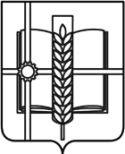 РОССИЙСКА ФЕДЕРАЦИЯРОСТОВСКАЯ ОБЛАСТЬЗЕРНОГРАДСКИЙ РАЙОНМУНИЦИПАЛЬНОЕ ОБРАЗОВАНИЕ«Зерноградское городское поселение»АДМИНИСТРАЦИЯ ЗЕРНОГРАДСКОГО ГОРОДСКОГО ПОСЕЛЕНИЯПОСТАНОВЛЕНИЕот 26.07.2023 № 58 - ДСПг. ЗерноградО внесении изменений в постановление Администрации Зерноградского городского поселения от 14.04.2011 № 273 «Об организации приема, размещения и первоочередного жизнеобеспечения населения на территории Зерноградского городского поселения при проведении эвакуационных мероприятий в Ростовской области в военное время и при возникновении чрезвычайных ситуаций»В связи с кадровыми  изменениями в Администрации Зерноградского гродского поселения,  изменениями в кадровом составе отдельных  организций и учреждений на территории Зерноградского городского поселения,  Администрация Зерноградского городского поселения постановляет:             1. Внести в постановление Администрации Зерноградского городского    поселения от 14.04.2011 № 273 «Об организации приема, размещения и        первоочередного жизнеобеспечения населения на территории Зерноградского городского поселения при проведении эвакуационных мероприятий в           Ростовской области в военное время и при возникновении чрезвычайных       ситуаций»     следующие изменения:          1.1. Приложение 1 к постановлению Администрации Зерноградского          городского поселения от 14.04.2011 № 273 «Об организации приема,             размещения и первоочередного жизнеобеспечения населения на территории Зерноградского городского поселения при проведении эвакуационных           мероприятий в Ростовской области в военное время и при возникновении     чрезвычайных ситуаций» изложить в новой редакции согласно приложению.          2. Постановление Администрации Зерноградского городского поселения от 27.12.2022 № 863-ДСП «О внесении изменений в постановление Администрации Зерноградского городского поселения от 14.04.2011 № 273 «Об организации приема, размещения и первоочередного жизнеобеспечения населения на территории Зерноградского городского поселения при проведении эвакуационных мероприятий в Ростовской области в военное время и при возникновении чрезвычайных ситуаций» считать утратившим силу.           3. Настоящее постановление вступает в силу со дня его опубликования.            4. Контроль за выполнением постановления возложить на заместителя главы Администрации Зерноградского городского поселения и ведущего       специалиста по МП, ГО и ЧС МКУ Зерноградского городского поселения «Управление ЖКХ, архитектуры, имущественных отношений, ГО и ЧС».                                 Глава Администрации Зерноградского городского поселения                                                        И.В. Полищук                 		                                                                                                                                        Приложениек постановлению Администрации Зерноградского                                                                                                           городского поселения от 26.07.2023 № 58 -ДСПС О С Т А Вэвакуационной приёмной комиссии Зерноградского городского поселенияПорядок оповещения и сбора  комиссии:- группа руководства оповещается оперативным дежурным ЕДДС;- оповещение и сбор основного состава комиссии возлагается на заместителя председателя и секретаря Комиссии.При поступлении распоряжения на выполнение эвакуационных мероприятий проведение оповещения и сбора членов комиссии возлагается на председателя Комиссии и ведущего специалиста по МП, ГО и ЧС МКУ Зерноградского городского поселения «Управление ЖКХ, архитектуры, имущественных отношений, ГО и ЧС», ОД ЕДДС.  Время сбора при этом устанавливается:- в рабочее время – не более 2-х часов; - в нерабочее время – не более 3,5 часов.   Место работы эвакоприёмной комиссии при выполнении эвакуационных мероприятий – помещение Администрации Зерноградского городского поселения (г. Зерноград, ул. Мира, 16).Выделяемый автотранспорт – 1 ед., от Администрации Зерноградского городского поселения.Ведущий специалист                                                              Н.М. Жукова№п/пФамилия, имя, отчествоШтатная должностьДолжность вэвакоорганеТелефон	1. Группа руководства	1. Группа руководства	1. Группа руководства	1. Группа руководства	1. Группа руководства1.МАЛЫШЕВА Виолетта ОлеговнаЗаместитель главы Администрации Зерноградского городского поселения Председателькомиссии40-7-562.СТРОГИЙ АндрейНиколаевичЗаведущий сектором МКУ Зерноградского городского поселения  «Управление ЖКХ, архитектуры, имущественных отношений, ГО и ЧС» Заместитель председателя комиссии41-4-433.БУЛЫГИНАлександр МихайловичВедущий специалист по МП, ГО и ЧС МКУ Зерноградского городского поселения  «Управление ЖКХ, архитектуры, имущественных отношений, ГО и ЧС»Секретарь комиссии40-1-762. Группа оповещения и связи2. Группа оповещения и связи2. Группа оповещения и связи2. Группа оповещения и связи2. Группа оповещения и связи4.ПАРШИНАЕлена НиколаевнаСтарший инспектор МКУ Зерноградского городского поселения  «Управление ЖКХ, архитектуры, имущественных отношений, ГО и ЧС»Начальник группы41-6-795.НИКОЛЕНКООксанаИвановнаСпециалист (по контролю за поступле ниями в бюджет)МКУ Зерноградского городского поселения  «Управление ЖКХ, архитектуры, имущественных отношений, ГО и ЧС»Помощникначальника группы40-1-763. Группа учёта эваконаселения и информации3. Группа учёта эваконаселения и информации3. Группа учёта эваконаселения и информации3. Группа учёта эваконаселения и информации3. Группа учёта эваконаселения и информации6.ФОЛЬВАРКОВАНаталья ВладимировнаВедущий специалист (по муниципальному земельному контролю) Администрации Зерноградского городского поселенияНачальник группы40-6-417.КУЦОВАНаталья ВалерьевнаСтарший инспектор по муниципальной статистике и архивной работе Администрации Зерноградского городского поселенияЧлен группы40-6-414. Группа приёма и организации размещения населения4. Группа приёма и организации размещения населения4. Группа приёма и организации размещения населения4. Группа приёма и организации размещения населения4. Группа приёма и организации размещения населения8.ПАНАСЕНКОЕлена ВасильевнаЗаведущий сектором МКУ Зерноградского городского поселения  «Управление ЖКХ, архитектуры, имущественных отношений, ГО и ЧС»Начальник группы41-6-799.ВОЙТЕНКО Оксана ДмитриевнаВедущий специалист МКУ Зерноградского городского поселения  «Управление ЖКХ, архитектуры, имущественных отношений, ГО и ЧС»Помощникначальника группы43-4-9110.КАЗАЧКОВАЛариса АнатольевнаВедущий специалист МКУ Зерноградского городского поселения  «Управление ЖКХ, архитектуры, имущественных отношений, ГО и ЧС»Член группы40-1-7611.БАБАЕВАМарина ВикторовнаВедущий специалист по жилищным вопросам, реализации национальных проектов Администрации Зерноградского городского поселенияЧлен группы41-4-435. Группа дорожного и транспортного обеспечения5. Группа дорожного и транспортного обеспечения5. Группа дорожного и транспортного обеспечения5. Группа дорожного и транспортного обеспечения5. Группа дорожного и транспортного обеспечения12.ВОДОЛАЗСКИЙ Леонид ГригорьевичЗаведущий сектором МКУ Зерноградского городского поселения  «Управление ЖКХ, архитектуры, имущественных отношений, ГО и ЧС» Заместитель председателя комиссии41-4-4313.ЛУШКИНА Людмила АнатольевнаВедущий специалист МКУ Зерноградского городского поселения  «Управление ЖКХ, архитектуры, имущественных отношений, ГО и ЧС»Начальник группы41-4-4314.ЛЮТЫЙДмитрий ЛеонидовичГлавный инженер АО «Зерноградское ДРСУ»Помощникначальника группы (по согласованию)41-1-7515.ГРЕБЕНЧЕНКОДмитрийАлександровичСт. инспектор дорожного надзора ОГИБДД ОМВД России по Зерноградскому району,Член группы(по согласованию)41-2-526. Группа первоочередного жизнеобеспечения эваконаселения6. Группа первоочередного жизнеобеспечения эваконаселения6. Группа первоочередного жизнеобеспечения эваконаселения6. Группа первоочередного жизнеобеспечения эваконаселения6. Группа первоочередного жизнеобеспечения эваконаселения16.ВОЛЯЛариса АлександровнаГлавный специалист по торговле, бытовому обслуживанию населения) Администрации Зерноградского городского поселенияНачальник группы41-4-4317.СИЛОНОВА Ирина ВикторовнаСтарший инспектор (по работе с обращениями граждан Администрации Зерноградского городского поселения)Помощникначальника группы43-3-5118.ИГНАТЕНКОАндрей МихайловичГенеральный директор ОАО  «Чистый город»Член группы42-2-1919.ХАРЬКОВАнатолий ВасильевичВедущий специалист по ГО и МР ГБУ РО «ЦРБ» в Зерноградском районе Член группы(по согласованию)34-4-8020.КЛИМОВА Яна СергеевнаЗаместитель гл. врача, врач по общей гигиене ФБУЗ «ЦГ и Э в Ростовской области» в г. Зернограде»Член группы(по согласованию)43-5-497. Группа обеспечения охраны общественного порядка7. Группа обеспечения охраны общественного порядка7. Группа обеспечения охраны общественного порядка7. Группа обеспечения охраны общественного порядка7. Группа обеспечения охраны общественного порядка21.ШВЕЦ Юлия Юрьевна Ведущий специалист-юрист Администрации Зерноградского городского поселенияНачальник группы40-6-4122.ЯЦЕЛЕНКО Денис НиколаевичНачальник ОУУП ОМВД России по Зерноградскому районуПомощникначальника группы (по согласованию)40-0-028. Группа учета материальных ценностей8. Группа учета материальных ценностей8. Группа учета материальных ценностей8. Группа учета материальных ценностей8. Группа учета материальных ценностей23.ЛЮБИМОВАлексей ВениаминовичНачальник отдела имущественно-земельных отношений и градостроительства  МКУ Зерноградского гоодского поселения  «Управление ЖКХ, архитектуры, имущественных отношений, ГО и ЧС»Начальник группы41-4-4324.СКРИПКАЛюдмила ГригорьевнаЗаведущий сектором МКУ Зерноградского городского поселения  «Управление ЖКХ, архитектуры, имущественных отношений, ГО и ЧС»Член группы 40-1-7625.УСОВАМарина ВячеславовнаВедущий специалист по культуре Администрации Зерноградского городского поселенияЧлен группы41-3-49